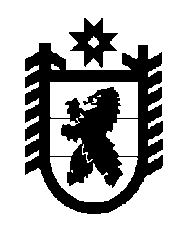 Российская Федерация Республика Карелия    РАСПОРЯЖЕНИЕГЛАВЫ РЕСПУБЛИКИ КАРЕЛИЯВ соответствии с абзацем третьим части 5 статьи 37 Федерального закона от 6 октября 2003 года № 131-ФЗ «Об общих принципах организации местного самоуправления в Российской Федерации» назначить членами конкурсной комиссии для проведения конкурса на замещение должности главы администрации Кондопожского муниципального района следующих лиц:Временно исполняющий обязанности
Главы Республики Карелия                                                  А.О. Парфенчиковг. Петрозаводск17  августа 2017 года№ 368-рЧепик А.Е.	–Первый заместитель Главы Республики Карелия – Премьер-министр Правительства Республики Карелия  Любарский В.К.–заместитель Главы Республики Карелия по региональной политикеЛопаткина А.В.–депутат Законодательного Собрания Республики Карелия (по согласованию).